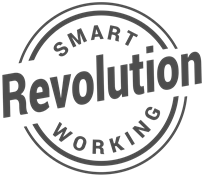 Is it time to unleash the power of your Hybrid Workforce? Do you want to know how to achieve Belonging, Collaboration and High Performing Teams?Now that the dust has settled on the hybrid workplace, it's time to seize the opportunity for exponential growth. Welcome to the Smart Working Revolution, where we understand the pivotal importance of perfecting your hybrid workforce model.Our tailored solutions empower Leaders like you to create an environment where productivity soars, employee satisfaction skyrockets and success becomes the new norm. With our expertise, you can harness the best of both remote and in-person work to unlock a new level of excellence.Belonging is the bedrock of thriving organisations. We help you cultivate an inclusive culture that transcends physical boundaries. Employees feel valued, connected and motivated, regardless of their location. Our expert guidance ensures a work environment that ignites a shared sense of purpose and belonging.Collaboration fuels success in every business. Our know-how helps you maximise collaboration through cutting-edge ideas and innovation. Your people can stay connected, engaged and work to a shared vision, but only if you are brave enough to unleash the transformative power of smarter collaboration.High-performing teams drive innovation and growth. We help you assemble dynamic teams composed of diverse talents, from far and wide. Our expertise in optimising team dynamics and leveraging individual strengths enables you to deliver outstanding results. Let us help your teams find new ways to achieve unprecedented levels of success.Are you ready to take your hybrid working practices to the next level….with confidence. The Smart Working Revolution provides tailored strategies, expert guidance and advanced technological solutions. Let us be your partner in unlocking your organisation’s full potential.  Embrace the future of work and contact the Smart Working Revolution today. We will help your teams experience a sense of belonging, collaboration and high-performance that will propel your organisation to new heights of excellence. Remember, work happens in brains, not offices. Contact us now and embark on a transformative journey towards success.All material ©The Smart Working Revolutionsmart WorkforceUnlock the Power of the Hybrid Workforce.07976 509551www.smartworkingrevolution.comideas@smartworkingrevolution.comIs it time to unleash the power of your Hybrid Workforce? Do you want to know how to achieve Belonging, Collaboration and High Performing Teams?Now that the dust has settled on the hybrid workplace, it's time to seize the opportunity for exponential growth. Welcome to the Smart Working Revolution, where we understand the pivotal importance of perfecting your hybrid workforce model.Our tailored solutions empower Leaders like you to create an environment where productivity soars, employee satisfaction skyrockets and success becomes the new norm. With our expertise, you can harness the best of both remote and in-person work to unlock a new level of excellence.Belonging is the bedrock of thriving organisations. We help you cultivate an inclusive culture that transcends physical boundaries. Employees feel valued, connected and motivated, regardless of their location. Our expert guidance ensures a work environment that ignites a shared sense of purpose and belonging.Collaboration fuels success in every business. Our know-how helps you maximise collaboration through cutting-edge ideas and innovation. Your people can stay connected, engaged and work to a shared vision, but only if you are brave enough to unleash the transformative power of smarter collaboration.High-performing teams drive innovation and growth. We help you assemble dynamic teams composed of diverse talents, from far and wide. Our expertise in optimising team dynamics and leveraging individual strengths enables you to deliver outstanding results. Let us help your teams find new ways to achieve unprecedented levels of success.Are you ready to take your hybrid working practices to the next level….with confidence. The Smart Working Revolution provides tailored strategies, expert guidance and advanced technological solutions. Let us be your partner in unlocking your organisation’s full potential.  Embrace the future of work and contact the Smart Working Revolution today. We will help your teams experience a sense of belonging, collaboration and high-performance that will propel your organisation to new heights of excellence. Remember, work happens in brains, not offices. Contact us now and embark on a transformative journey towards success.All material ©The Smart Working Revolution